   Использование компетентностно - ориентированных заданий как средства формирования ключевых компетенций.                                                                                                                Основным средством в руках учителя является учебная ситуация и учебное задание. Каким должно быть задание, чтобы оно позволяло формировать у учащихся умения и навыки, удовлетворяющие требованиям нового образовательного стандарта? Ждать новых учебников или научиться разрабатывать продуктивные задания и уже сейчас внедрять их в образовательный процесс? Реализация деятельностного подхода - важнейшая особенность нового государственного образовательного стандарта. Основным результатом является развитие личности ребенка на основе учебной деятельности. Международные сравнительные исследования показали, что результаты оценок работ учащихся зависят от качества учебных заданий. Если задание направлено только на формирование и отработку знаний, то на основе таких заданий невозможно сформировать навыки, предъявляемые новым стандартом. Анализ действующих учебников основной школы показывает, что именно задания, направленные на освоение предметного содержания и преобладают в настоящее время в учебных материалах. Достижение нового качества образования возможно через включение в образовательный процесс компетентностно - ориентированных заданий. Как узнать компетентностно-ориентированное задание? Очень просто! Во-первых, это деятельностное задание; во-вторых, оно моделирует практическую, жизненную ситуацию; в-третьих, оно строится на актуальном для учащихся материале; в-четвёртых, его структура задаётся  особыми элементами: стимул (погружает в контекст задания и мотивирует на его выполнение) задачная формулировка (точно указывает на деятельность учащегося, необходимую для выполнения задания) источник (содержит информацию, необходимую для успешной деятельности учащегося по выполнению задания, акцент делается на формирование самостоятельности учебных действий) инструмент проверки (задаёт способы и критерии оценивания результата) Главное изменение в обществе, влияющее на ситуацию в сфере образования, — ускорение темпов развития общества. По подсчетам специалистов компании IBM, человек меняет свою специальность не менее семи раз за время профессиональной карьеры. Конкурентоспособность на таком рынке труда во многом зависит от его способности приобретать и развивать умения, навыки, компетентности, которые могут использоваться или трансформироваться применительно к целому ряду жизненных ситуаций. Дети, которые пришли в первый класс в начале тысячелетия, будут продолжать свою трудовую деятельность примерно до 2060 года. Каким будет мир в середине XXI века, трудно себе представить. В результате школа должна готовить своих учеников к жизни, о которой сама школа мало что знает. Поэтому нужно воспитывать в детях готовность к переменам, развивая такие качества, как мобильность, конструктивность, умение учиться. Соответственно, принципиально меняются цели образования. Другими словами, отечественная школа нуждается в смещении акцентов со знаниевого на компетентностный подход к образованию.  СОДЕРЖАНИЕ (АСПЕКТЫ) ОСВАИВАЕМЫХ КЛЮЧЕВЫХ КОМПЕТЕНТНОСТЕЙ 	Итак, есть список ключевых компетентностей. А какое содержание прячется за каждой компетентностью? •	Обработка информации и классификация информации по заданному основанию – это информационная компетентность; •	Планирование деятельности и строгое выполнение алгоритма – это самоорганизационная (разрешения проблем) •	Написание текста заданной структуры и умение ответить на вопросы слушателей при выступлении – это коммуникативная компетентность. Каждая ключевая компетентность представлена несколькими аспектами, которые, в свою очередь, определены на разных уровнях. Оказывается формируемую компетентность можно узнать по задачной формулировке задания. По-разному записанные задачные формулировки предназначены для формирования разных аспектов разных компетентностей. формулировок заданий и аспектов формируемых компетентностей. СТРУКТУРА КОМПЕТЕНТНОСТНО-ОРИЕНТИРОВАННОГО ЗАДАНИЯ Структура компетентностно-ориентированного задания  	Как узнать компетентностно-ориентированное задание? Очень просто! •	Во-первых, это деятельностное задание; •	Во-вторых, оно моделирует практическую, жизненную ситуацию; •	В третьих, оно строится на актуальном для учащихся материале; •	В-четвёртых, его структура задаётся следующими элементами: o	Стимул (погружает в контекст задания и мотивирует на его выполнение) o	Задачная формулировка (точно указывает на деятельность учащегося, необходимую для выполнения задания) o	Источник (содержит информацию, необходимую для успешной деятельности учащегося по выполнению задания) o	Инструмент проверки (задаёт способы и критерии оценивания результата) ТРЕБОВАНИЯ К КОМПЕТЕНТНОСТНО-ОРИЕНТИРОВАННЫМ ЗАДАНИЯМ 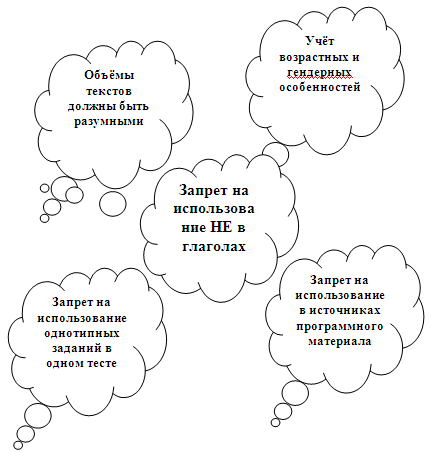 Рекомендации по составлению тестов  	Часто, читая условие заданий из учебника, олимпиадной работы и даже ЕГЭ, мы встречаемся с путаницей в понятиях, некорректными формулировками, неконкретными заданиями. Громоздкие условия не настраивают учащегося на выполнение задания, а отвлекают от него. Самое главное требование – это чтобы задание было понято однозначно! Если Вы сформулировали задание, и не возникло ни одного вопроса на уточнение – значит, задание сформулировано очень грамотно!!! 	Формирование ключевых компетентностей – это задача каждого педагога. Формирование предметных компетентностей – это задача учителя-предметника. • Вычислять площадь прямоугольника учат на математике. • Определять по компасу стороны горизонта – на уроке окружающего мира. • Правильно написать заявление или поздравление – на уроке русского языка. Учитель часто при преподавании дисциплины ориентируется на выбранную программу, на используемый УМК. На самом деле предметные компетентности, которые должны быть сформированы у учащихся, заявлены в «Стандартах начального \ основного общего образования». Ориентироваться учитель должен именно на требования «Стандартов».  Для того, чтобы найти вывод в тексте параграфа, зачастую ученику не приходится прикладывать особых усилий – он (вывод), как правило, выделен жирным шрифтом. Так же жирно выделены все термины и определения. Задавая на дом написание реферата или доклада, мы (учителя) нередко подсовываем детям литературу и даже отмечаем закладками нужные фрагменты. Готовя ученика к выступлению, мы – хорошо, если вместе с учеником, а чаще: вместо ученика – составляем план этого выступления. Спустившаяся к школьникам внешняя экспертиза заставила учащихся выполнять задания другого рода, то есть окунула их в новую, незнакомую ситуацию. Наша задача - помочь детям почувствовать себя уверенно в таких условиях. • Выберем типы заданий, соответствующие заданной цели мониторинга. • Определим в каждом задании наиболее подходящий инструмент оценивания. • Обсудим критерии оценивания заданий. ЭКСПЕРТИРОВАНИЕ ЗАДАНИЙ Принципы для эксперта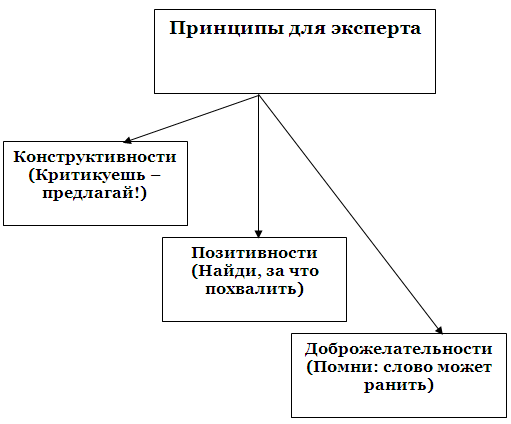  	Экспертирование заданийНаша задача: • Оценить, проверяет ли задание декларируемые компетентность и аспект. • Проверить, отвечает ли задание заявленному уровню сложности. • Убедиться, что по структуре и содержанию требования соблюдены. • Предложить собственные рекомендации по редактированию задания с целью повышения его эффективности. • Высказать своё мнение по качеству подготовки задания. • Проявить высокий уровень коммуникационной компетентности (аспект: культура общения) через соблюдение принципов: КОНСТРУКТИВНОСТИ, ПОЗИТИВНОСТИ, ДОБРОЖЕЛАТЕЛЬНОСТИ. Графическое представление информацииМЕНТАЛЬНЫЕ КАРТЫМЕНТАЛЬНЫЕ КАРТЫ – это удобный инструмент для отображения процесса мышления и структурирования информации в визуальной форме. МК можно использовать, чтобы . "застенографировать" те мысли и идеи, которые проносятся в голове, когда вы размышляете над какой-либо задачей.• оформить информацию так, что мозг легко ее воспримет, ибо информация записана на "языке мозга".Ментальные карты (в оригинале Mind maps ) – это разработка Тони Бьюзена -известного писателя, лектора и консультанта по вопросам интеллекта, психологии обучения и проблем мышления. Также встречаются такие варианты перевода словосочетания Mind maps  как «Интеллект-карты» и «Карты ума (памяти)».Как составить ментальную картуДля создания карты используются белые листы бумаги формата А4 или A3При создании карты целесообразно использовать цветные шариковые ручки, карандаши или фломастеры (как минимум три цвета)Для начала необходимо выделить тему, проблему или предмет для отображения в центре карты (в программе Обучение для будущего – это основополагающий вопрос). Можно использовать пояснительный рисунок.От центрального изображения проводятся линии (ветви) к основным идеям, раскрывающим смысл центрального изображения и слова.Линии, идущие от слов, раскрывающих главные идеи, должны быть более тонкими.Необходимо широко использовать рисунки для обеспечения лучшего раскрытия идей и положений.Сначала следует оформить основные идеи, а затем уже их редактировать, перестраивать карту с тем, чтобы сделать ее более понятной и красивой.СХЕМА ФИШБОУН СХЕМА ФИШБОУН («Рыбьи Косточки». «Рыбий скелет»)Этот вид схем широко используется в менеджменте, так как позволяет эффективно находить решения в сложных ситуациях, вырабатывать новые свежие идеи. На такой схеме можно зафиксировать любое количество идей, ее часто используют на этапе проведения мозгового штурма.В случае планирования учебного проекта в голове скелета находится проблема, которая рассматривается в планируемом проекте. На самом скелете есть верхние и нижние косточки. На верхних косточках отмечаются причины возникновения проблемы, на нижних выписываются факты, подтверждающие наличие сформулированных причин.Удобно использовать, когда проблема плохо поддается структурированию, когда имеется большой объем фактов, подтверждающих наличие проблемы.Записи на схеме должны быть краткими, представлять собой ключевые слова или фразы, отражающие суть явления. Факт придает проблеме ясность и реальные очертания. Факты позволяют говорить не об абстрактном решении, а о конкретном механизме.Пример схемы «фишбоун» на примере УМП преподавателя Колледжа управления и коммерции Руденко Людмилы Васильевны. Основополагающий вопрос ее УМП «Почему мы говорим о глобальном экологическом кризисе?»Использование схемы Фишбоун позволяет уточнить проблему, выявить причины ее возникновения, а также ключевые факты, что безусловно облегчит поиск информации в Internet, а также позволить в более конкретном виде представить основные направления исследований участников проекта.                                          КЛАСТЕРЫ Способ графической организации материала, позволяющий сделать наглядными те мыслительные процессы, которые происходят при погружении в ту или иную тему. Кластер является отражением нелинейной формы мышления. Иногда такой способ называют «наглядным мозговым штурмом». Кластер («гроздь») – выделение смысловых единиц текста и графическое их оформление в определенном порядке в виде грозди. Кластеры могут стать ведущим приемом и на стадии вызова, рефлексии, так и стратегией урока в целом. Делая какие-то записи, зарисовки для памяти, мы часто интуитивно распределяем их особым образом, компонуем по категориям.Последовательность действий при составлении кластера1. Посередине чистого листа (классной доски) написать ключевое слово или предложение, которое является «сердцем» идеи, темы. 2. Вокруг «накидать» слова или предложения, выражающие идеи, факты, образы, подходящие для данной темы. (Модель «Планеты и ее спутники») 3. По мере записи, появившиеся слова соединяются прямыми линиями с ключевым понятием. У каждого из «спутников» в свою очередь тоже появляются «спутники», устанавливаются новые логические связи. В итоге получается структура, которая графически отображает наши размышления, определяет информационное поле данной теме. В работе над кластерами необходимо соблюдать следующие правила: Не бояться записывать все, что приходит на ум. Дать волю воображению и интуиции. Продолжать работу, пока не кончится время или идеи не иссякнут. Постараться построить как можно больше связей. Не следовать по заранее определенному плану. Система кластеров позволяет охватить избыточный объем информации. В дальнейшей работе, анализируя получившийся кластер как «поле идей», следует конкретизировать направления развития темы. Возможны следующие варианты: Укрупнение или детализация смысловых блоков (по необходимости) Выделение нескольких ключевых аспектов, на которых будет сосредоточено внимание. В зависимости от цели учитель организует индивидуальную самостоятельную работу учащихся или коллективную деятельность в виде общего совместного обсуждения. Предметная область не ограничена, использование кластеров возможно при изучении самых разнообразных тем.   КОНЦЕПТУАЛЬНЫЕ ТАБЛИЦЫКонцептуальные таблицы используются для систематизации информации, выявления существенных признаков изучаемых явлений, событий. Концептуальные таблицы представляют собой матрицу, составление которой дает возможность более четкого сравнительного анализа (если необходимо рассматривать каждый из изучаемых процессов, объектов или явлений более детально) или комплексной опенки (в том случае, когда рассматриваемые процессы, объекты, явления или события изучаются как составляющие единой проблемы, события, объекта, процесса или явления).Для анализа проблемы составляется концептуальная таблица. Она помогает определить группы учащихся (по видам районов) и наметить направления их исследований. Таблица также может существенно помочь в выборе ключевых словосочетаний для поиска информации в Internet.Целесообразно использовать тогда, когда в проекте будет осуществлять сравнительный анализ различных явлений и процессов, сопоставление фактов.   ДЕНОТАТНЫЙ ГРАФДенотатный граф – [от лат. denoto – обозначаю и греч. пишу] способ вычленения из текста существенных признаков ключевого понятия. Рассмотрим пример денотатного графа на примере УМП, разработанного студентками экономического факультета и факультета философии человека нашего университета Ермаковыми Надеждой и Анастасией.На данном графе в верхнем прямоугольнике Тема проекта. В нижних прямоугольниках вопросы темы учебной программы, на которые необходимо ответить, чтобы получить ответ на основополагающий вопрос: Реклама в современном мире: необходимость или дань моде?Способ создания денотатного графа:Выделение ключевого слова или словосочетания.Чередование имени и глагола в графе (именем может быть одно существительное или группа существительных в сочетании с другими именными частями речи; глагол выражает динамику мысли, движение от понятия к его существенному признаку).Точный выбор глагола, связывающею ключевое понятие и его существенный признак (глаголы, обозначающие цель – направлять, предполагать, приводить, давать и т.д.; глаголы, обозначающие процесс достижения результата – достигать, осуществляться; глаголы, обозначающие предпосылки достижения результата – основываться, опираться, базироваться; глаголы-связки, с помощью которых осуществляется выход на определение значения понятия). Дробление ключевого слова по мере построения графа на слова – «веточки».Соотнесение каждого слова – "веточки" с ключевым словом с целью исключения каких-либо несоответствий, противоречий и т.д.Эффективно использовать тогда, когда необходимо провести анализ нового понятия, определить с разных позиций его содержание.Схема «Паучок» (моно-кластер)Назначение: Представить структурировано информацию в виде схемыЭлементы:- округлые контуры – «туловище, ножки, башмачки»- слова в округлых контурах. При записи слов можно использовать техники сокращения слов- линии, обозначающие связь между компонентамиПример:Потребности различают по происхождению и по предмету. По своему происхождению потребности могут быть естественными и культурными. По характеру предмета потребности могут быть материальными и духовными. Правила- начинается построение схемы с «туловища»- затем к «туловищу» с помощью линий присоединяются «ножки»- к «ножкам» присоединяются «башмачки»Схема «Паучок» (моно-кластер)Назначение: Представить структурировано информацию в виде схемыЭлементы:- округлые контуры – «туловище, ножки, башмачки»- слова в округлых контурах. При записи слов можно использовать техники сокращения слов- линии, обозначающие связь между компонентамиПример:Потребности различают по происхождению и по предмету. По своему происхождению потребности могут быть естественными и культурными. По характеру предмета потребности могут быть материальными и духовными. Правила- начинается построение схемы с «туловища»- затем к «туловищу» с помощью линий присоединяются «ножки»- к «ножкам» присоединяются «башмачки»Стратегия «Решение проблем»Прежде всего, нужно определить проблему, затем составить план, постоянно следить за его выполнением и, наконец, оценить его эффективность. Следующие четыре вопроса могут помочь ученикам решать их проблемы. В чем проблема? Необходимо признать, что  проблема существует, и определить ее. Многие ученики даже не подозревают, что у них есть проблема. Они так привыкли к вещам, не имеющим смысла или неактуальным, так привыкли не вдумываться и не разбираться, что сделались нечувствительными к наличию проблем. Другие ученики сознают наличие проблемы, но не могут ее идентифицировать. А есть такие, которые видят глобальные проблемы, но не умеют определять частные задачи. 2. Как я могу решить эту проблему? Когда проблема определена, ученице нужно подумать, как ее решить. Важно, чтобы вы побудили ее думать и искать свое решение, а не сразу подсказывали ответ. И если первый подход не принес успеха, нужно помочь ей, чтобы она нашла альтернативные методы. Посмотрите, какие еще могут быть решения, прежде чем предлагать ей продолжать.3. Как я действую? По ходу выполнения своего плана ученица должна следить за тем, как она продвигается.4. Как я это сделала?Когда задача выполнена или проблема решена, следующий шаг заключается в оценке эффективности выбранной стратегии.«Пользуясь моделью»Учеников приучают пользоваться моделью, если им трудно запомнить, как выполнять задачу. В качестве модели может выступать текст, алфавитный указатель, картинка, словарь или пример из книги. Эта стратегия учит независимости, потому что ученик может обратиться к модели, не прибегая к помощи учителя«Выдвижение гипотезы: предсказание»Компетентные мыслители и читатели постоянно строят гипотезы, предполагая, какое событие произойдет дальше, как будут реагировать люди, и как разрешится эта ситуация. Они делают эти предположения на основе того, что уже знают. Например, если я оставлю кастрюлю на слишком большом огне, я могу представить, что возникнут всякие неприятности. Ученики, которым трудно думать и (или) читать, редко пытаются заглянуть вперед. Их нужно учить пользоваться информацией, извлекаемой из текста, предыдущего обучения или из жизненного опыта, чтобы они представляли себе, что произойдет и как будут реагировать люди. Более того, их нужно научить объяснять свои гипотезы. Если применять эту стратегию на уроках чтения, понимание текста улучшается, потому что ученики обозревают то, что уже знают об этой истории, и это мотивирует их продолжать, чтобы выяснить, правы ли они. Их нужно учить пользоваться информацией из книги или ситуации, в том числе и их прежними знаниями и жизненным опытом для того, чтобы предполагать, что произойдет или как может прореагировать человек.Стратегия «Идеал»Интересно, в чем проблема? 
Давайте найдем как можно больше способов решения проблем! 
Есть ли какие-либо хорошие решения? 
А теперь сделаем выбор! 
Любопытно, как это осуществить на практике?Таким образом, проанализировав научную и научно-методическую литературу по данной теме были рассмотрены теоретические основы реализации компетентностного подхода , основные принципы и классификации ключевых компетентностей, особенности и требования к компетентностно-ориентированным заданиям.Применение компетентностно-ориентированных заданий на уроках  позволяет формировать ключевые компетенции учащихся . Задания в подобном формате можно использовать при составлении как диагностических и контрольных заданий, так и обучающих. Использование компетентностно - ориентированных заданий позволяет активизировать самостоятельную учебную деятельность школьника, изменив характер его работы, позицию и характер деятельности учителя. Учитель должен выполнять функции организатора деятельности, консультанта, тьютора, сопровождающего самостоятельную деятельность учащегося по формированию и развитию ключевых компетентностей. Выполнение подобных заданий способствует не только более глубокому осмыслению программного материала, но и даёт возможность расширить рамки учебной программы, что стимулирует самообразование и саморазвитие учащихся. Результативное выполнение заданий позволит выпускнику успешно реализовать себя в условиях современной экономики, где востребованными и успешными становятся люди, способные мыслить и действовать самостоятельно.                                                           ЛИТЕРАТУРА.                                       Блинова В.И. ,Сергеев И.С. Как  реализовать компетентностный подход на уроке и во внеурочной деятельности: практическое  пособие.  М: АРКТИ, 2007.Лебедев О.Е Компетентностный подход в образовании. Школьныетехнологии – 2009.М.Демидова  Компетентностно – ориентированные задания в научно – естественном образовании. Народное образование. – 2008.№4 Семенов И.Н. (2000). Тенденции психологии развития мышления, рефлексии и познавательной активности. Учебное посбие. – М.: Московский психолого-социальный институт; Воронеж: Издательство НПО «МОДЭК».Семенов И.Н., Степанов С.Ю. (1983). Проблемы психологического изучения рефлексии творчества. // Вопросы психологии. № 5.Описание способаПреимуществаОграниченияМентальные картыМК строится на основе ключевых слов и фраз, расположенных в центре карты и на ее ветвях. По мере удаления от центра происходит все большая конкретизация проблемы. Можно использовать, чтобы• «застенографировать» те мысли и идеи, которые проносятся в голове, когда человек размышляет над какой-либо задачей;• оформить информацию так, что мозг легко ее воспримет, ибо информация записана на «языке мозга». Информацию о проекте можно систематизировать и конкретизировать. Становятся более конкретными исследовательские задания, которые могут быть даны учащимся. Становятся ясными те ключевые слова, по которым можно искать информацию в Интернете. Трудно придумать удачные графические образы, которые делают схему более наглядной. Надо вовремя остановится в конкретизации и детализации схемы. Денотатный графДенотатный граф [от лат. denote – обозначаю и греч. grapho – пишу] – способ вычленения из текста существенных признаков ключевого понятия. Способ основан на чередовании существительных и глаголов. Эффективно использовать тогда, когда необходимо провести анализ нового понятия, определить с разных позиций его содержание. Не всегда легко найти систему ключевых слов (существительных и глаголов) для полного описания понятия, закона или явления. Схема ФишбоунОсновой для схемы является рыбий скелет. В голове скелета – проблема, которая рассматривается в планируемом проекте. На самом скелете есть верхние и нижние косточки. На верхних косточках отмечаются причины возникновения проблемы, на нижних выписываются факты, подтверждающие наличие Удобно использовать, когда проблема плохо поддается структурированию, когда имеется большой объем фактов, подтверждающих наличие проблемы. На начальном этапе планирования проекта бывает сложно выявить всю систему фактов и причин. Кластеры«Кластер» происходит от английского «cluster» – рой, гроздь, груда, скопление. С помощью кластеров можно в систематизированном виде представить большие объемы информации (ключевые слова, идеи). В овалах кластеров могут быть размещены: основополагающий вопрос, темы учебной программы, темы исследовательских работ учащихся. Построение кластеров позволяет выявить систему ключевых слов, которые могут быть использованы для поиска информации в Интернете, а также для определения основных направлений исследований учащихся. Кластеры могут быть очень разветвленными, поэтому всегда нужно выбрать тот уровень детализации, на котором можно остановиться. Концептуальные таблицыКонцептуальные таблицы представляют собой матрицу, составление которой дает возможность более четкого сравнительного анализа или комплексной оценки процессов и явлений. Целесообразно использовать тогда, когда в проекте будет осуществлять сравнительный анализ различных явлений и процессов, сопоставление фактов. На начальном этапе планирования проекта трудно выявить все основания для отрок и столбцов матрицы, поэтому ее уточнение будет происходить в процессе реализации проекта. Реклама в современном миреРеклама в современном миреРеклама в современном миреРеклама в современном миреЗачем существует?Зачем существует?Какие функции выполняет?Какие функции выполняет?Какие положительные и отрицательные стороны имеет?Какие положительные и отрицательные стороны имеет?Какой бывает?Какой бывает?Какой бывает?Какое отношение у людей вызывает?Какое отношение у людей вызывает?Какое отношение у людей вызывает?